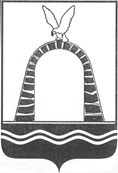 АДМИНИСТРАЦИЯ ГОРОДА БАТАЙСКАПОСТАНОВЛЕНИЕ от 02.03.2021 № 325г. Батайск Об утверждении Административного регламента предоставления муниципальной услуги – Реализация основных общеобразовательных программ дошкольного образованияВ соответствии с Федеральным законом РФ "Об общих принципах организации местного самоуправления в Российской Федерации" от 06.10.2003 № 131-ФЗ, Федеральным законом от 29.12.2012 № 273-ФЗ "Об образовании в Российской Федерации", Федеральным законом от 27.07.2010 № 210-ФЗ "Об организации предоставления государственных и муниципальных услуг", постановлением Администрации города Батайска от 07.10.2011 № 1769 "Об утверждении Порядка разработки и утверждения структурными подразделениями и отраслевыми (функциональными) органами Администрации города Батайска административных регламентов исполнения муниципальных функций и предоставления муниципальных услуг на территории муниципального образования "Город Батайск", постановлением Администрации города Батайска от 08.06.2015 № 1172 "Об утверждении Реестра муниципальных услуг (функций), предоставляемых на территории муниципального образования "Город Батайск" (с изменениями и дополнениями), руководствуясь статьей 33 Устава муниципального образования "Город Батайск" и в целях повышения качества муниципальных услуг в области образования, предоставляемых жителям города Батайска, Администрация города Батайска постановляет:Утвердить Административный регламент предоставления муниципальной услуги - Реализация основных общеобразовательных программ дошкольного образования согласно приложению.Признать утратившим силу постановление Администрации города Батайска от 11 апреля 2017 года № 567 «Об утверждении Административного регламента предоставления муниципальной услуги - Реализация основных образовательных программ дошкольного образования».Настоящее постановление вступает в силу со дня его официального опубликования, и распространяет свое действие на правоотношения, возникшие с 1 января 2021 года.Настоящее постановление подлежит включению в регистр муниципальных нормативных правовых актов Ростовской области.Контроль за исполнением настоящего постановления возложить на заместителя главы Администрации города Батайска по социальным вопросам Кузьменко Н.В.Постановление вноситУправление образованиягорода БатайскаГлава Администрации города Батайска                                                                             Г.В. Павлятенко